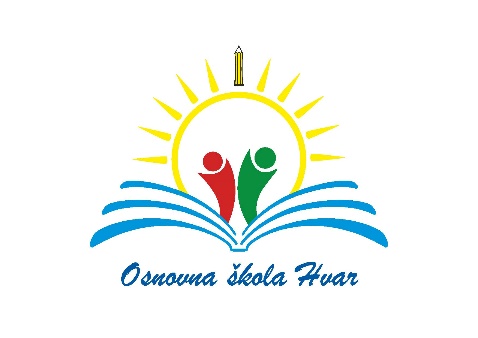 DODATNI OBRAZOVNI MATERIJALIPREDMETRAZREDNAZIV DODATNOG MATERIJALAIZDAVAČMatematika3.aMoj sretni broj 3-radna bilježnicaŠKMatematika3.aMoj sretni broj 3-zbirka zadatakaŠKPriroda i društvo3.aIstražujemo naš svijet 3-radna bilježnicaŠK